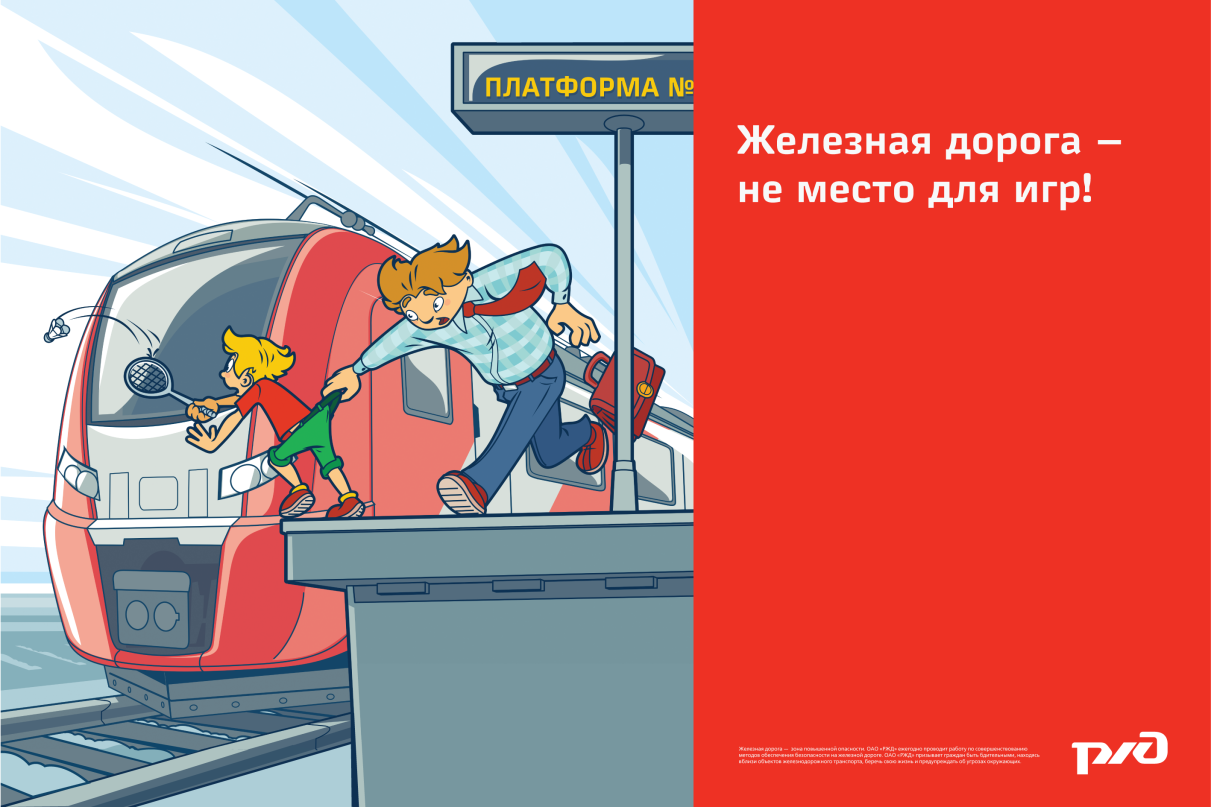 ПОЛОЖЕНИЕ О КОНКУРСЕ ДЕТСКИХ ТВОРЧЕСКИХ РАБОТ, ПОСВЯЩЕННОМ БЕЗОПАСНОСТИ НА ЖЕЛЕЗНОЙ ДОРОГЕ«Железная дорога -не место для игр»1. Общие положения 1.1. Конкурс проводится в рамках профилактических мероприятий, направленных на предупреждение травмирования несовершеннолетних граждан на объектах железной дороги .2. Цель конкурса  2.1 Цель конкурса – воспитание у подрастающего поколения поведенческой культуры безопасности нахождения на объектах инфраструктуры железнодорожного транспорта, а также предупреждение случаев травмирования.3. Участники Конкурса.
3.1  в конкурсе может принять участие любой ученик  1-11 классов.4. Номинации  конкурса4.1. На Конкурс принимаются творческие работы, рисунки  и  проекты учащихся по следующим номинациям:-«Правила безопасного поведения на железной дороге» : рисунок, плакат, открытка, фотография, компьютерная графика и т.д. -«Азбука безопасного поведения » : сочинение, сказка, кроссворд, эссе, презентация и т.д. -«Моя семья на железной дороге»:   семейные истории, видеоклипы, фотоколлажи, презентации и т.д. 5. Порядок проведения Конкурса.
5.1. Конкурс проводится с 23 октября  по 9 ноября  2020 года Итоги конкурса будут подведены  10 ноября  2020 года .
6. Награждение6.1 Победители и призеры конкурса в каждой номинации награждаются дипломами и подарками от РЖД.6.2 Лучшие работы размещаются на сайте МБОУ «Гимназия № 11». 